110 Nude Reveal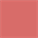 120 Naked Ambition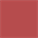 130 Slow Burn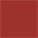 210 Bold Innocent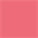 220 Sheer Sin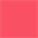 230 Pretty Shocking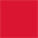 310 Hot Chilis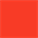 320 Drop Dead Red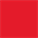 330 Bad Angel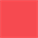 410 Powder Mode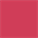 420 Thrill Seeker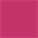 430 Sly Ingenue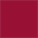 